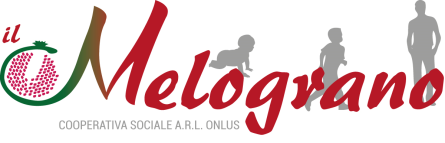 CENTRO ESTIVO MONTELANICOE…STATE IN NATURA!Cari Genitori, per rendere più agevole l’inserimento dei vostri bambini al centro estivo vi chiediamo di fornirci con questo stampato alcune indicazioni importanti per la gestione quotidiana del servizio. Alleghiamo di seguito modulo richiesta dati, modulo per il trattamento dei dati del minore e del trattamento dei dati dei delegati.Vi preghiamo pertanto di compilare e riconsegnare compilato ogni stampato.Vi ringraziamo fin d’ora per la collaborazione.NOME e COGNOME del Bambino/a ____________________________Oggetto: Richiesta recapiti telefonici da usare in caso di necessità.Indirizzo del bambino………………………………………………………………………………………………………………………………………Numero telefono casa…………………………………………………………………………………………………………………………………………NOME E COGNOME PADRE…………………………………………………………………………………………………………………………………Numero telefonico lavoro padre/cellulare…………………………………………………………………………………………………………NOME E COGNOME MADRE……………………………………………………………………………………………………………………………….Numero telefonico lavoro madre/cellulare………………………………………………………………………………………………………..ALTRI (specificare)…………………………………………………………………………………………………………………………………………….NOME E COGNOME…………………………………………………………………………………………………………………………………………….Numero telefono…………………………………………………………………………………………………………………………………………………                                                                                                                         In fede                                                                                                                         Firma                                                                                                   _____________________________                                                                                                      ___________________________SERVIZIO   CENTRO ESTIVO 2021 -  E…STATE IN NATURA!Io sottoscritto madre/tutore legale_____________________________________________________ Nato a ___________________ il_____________________ residente a __________________________in via ___________________________________________________________________________Io sottoscritto padre/tutore legale _____________________________________________________Nato a ___________________________ il ___________________residente a _________________In via___________________________________________________________________________In qualità di genitore/Esercente patria potestà/Tutore/Curatore del minore _________________________ Data l’impossibilità al ritiro del minore all’uscita al termine del servizio e in caso di eventuali uscite anticipateDELEGO (**)sotto la mia personale responsabilità le seguenti persone, le quali dichiarano di accettare,   a ritirare il minore all’uscita da scuola/servizio e al ritiro in caso di eventuali uscite anticipateDICHIARODi sollevare altresì  il soggetto gestore del centro estivo Cooperativa Sociale Il Melograno da ogni responsabilità conseguente il ritiro e che la responsabilità della cooperativa cessa nel momento in cui il minore viene affidato alla persona delegata.Data ………………Firma   ………………………..…………………………………Allegare fotocopia del documento del soggetto delegato (**) la delega è riferita esclusivamente a persone maggiorenni.DELEGA PER IL RITIRO DEL MINORECognome e NomeTipo e numero di documento